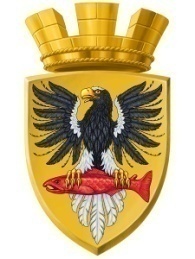 Р О С С И Й С К А Я  Ф Е Д Е Р А Ц И ЯКАМЧАТСКИЙ КРАЙП О С Т А Н О В Л Е Н И ЕАДМИНИСТРАЦИИ ЕЛИЗОВСКОГО ГОРОДСКОГО ПОСЕЛЕНИЯОт 21.08.2018 года                                                                                                             № 1243-п         г.ЕлизовоО размещении в федеральной информационной адресной системе сведений об адресах присвоенных объектам адресации – помещениям в многоквартирном жилом доме            № 32а по ул. Ленина в г. Елизово	Руководствуясь ч.3 ст.5 и ч.3 ст.9 Федерального закона от 28.12.2013        № 443-ФЗ «О федеральной информационной адресной системе и о внесении изменений в Федеральный закон «Об общих принципах организации местного самоуправления в Российской Федерации», ст. 14 Федерального закона от 06.10.2003 № 131-ФЗ «Об общих принципах организации местного самоуправления в РФ», Уставом Елизовского городского поселения, Приказом Минфина России от 05.11.2015 № 171н «Об утверждении Перечня элементов планировочной структуры, элементов улично-дорожной сети, элементов объектов адресации, типов зданий (сооружений), помещений, используемых в качестве реквизитов адреса, и Правил сокращенного наименования адресообразующих элементов», в целях актуализации информации в федеральной информационной адресной системе,ПОСТАНОВЛЯЮ:1. Разместить в федеральной информационной адресной системе сведения об адресах, присвоенных объектам адресации - помещениям в многоквартирном жилом доме № 32а по ул. Ленина в г. Елизово, ранее не размещенные в государственном адресном реестре, согласно приложению к настоящему постановлению.2. Направить данное постановление в федеральную информационную адресную систему для внесения сведений установленных данным постановлением.Управлению делами администрации Елизовского городского поселения опубликовать (обнародовать) настоящее постановление в средствах массовой информации и разместить в информационно-телекоммуникационной сети «Интернет» на официальном сайте администрации Елизовского городского поселения.Контроль за исполнением настоящего постановления возложить на руководителя Управления архитектуры и градостроительства администрации Елизовского городского поселения.ВрИО Главы администрации Елизовского городского поселения                                                    Д.Б. ЩипицынПриложение к постановлению администрации Елизовского городского поселенияот 21.08.2018 № 1243-пПриложение к постановлению администрации Елизовского городского поселенияот 21.08.2018 № 1243-пПриложение к постановлению администрации Елизовского городского поселенияот 21.08.2018 № 1243-пПриложение к постановлению администрации Елизовского городского поселенияот 21.08.2018 № 1243-пПриложение к постановлению администрации Елизовского городского поселенияот 21.08.2018 № 1243-пПриложение к постановлению администрации Елизовского городского поселенияот 21.08.2018 № 1243-пПриложение к постановлению администрации Елизовского городского поселенияот 21.08.2018 № 1243-пПриложение к постановлению администрации Елизовского городского поселенияот 21.08.2018 № 1243-п1.Помещение,Помещение,кадастровый номер   41:05:0101001:5354кадастровый номер   41:05:0101001:5354кадастровый номер   41:05:0101001:5354Россия, Камчатский край,1.Елизовский муниципальный  район, Елизовское городское поселение, Елизово г.,  Елизовский муниципальный  район, Елизовское городское поселение, Елизово г.,  Елизовский муниципальный  район, Елизовское городское поселение, Елизово г.,  Елизовский муниципальный  район, Елизовское городское поселение, Елизово г.,  Елизовский муниципальный  район, Елизовское городское поселение, Елизово г.,  Елизовский муниципальный  район, Елизовское городское поселение, Елизово г.,  1.Ленина ул.,Ленина ул.,д. 32а,кв.1.кв.1.2.Помещение,Помещение,кадастровый номер   41:05:0101001:5355кадастровый номер   41:05:0101001:5355кадастровый номер   41:05:0101001:5355Россия, Камчатский край,2.Елизовский муниципальный  район, Елизовское городское поселение, Елизово г.,  Елизовский муниципальный  район, Елизовское городское поселение, Елизово г.,  Елизовский муниципальный  район, Елизовское городское поселение, Елизово г.,  Елизовский муниципальный  район, Елизовское городское поселение, Елизово г.,  Елизовский муниципальный  район, Елизовское городское поселение, Елизово г.,  Елизовский муниципальный  район, Елизовское городское поселение, Елизово г.,  2.Ленина ул.,Ленина ул.,д. 32а,кв.2.кв.2.3.Помещение,Помещение,кадастровый номер   41:05:0101001:5356кадастровый номер   41:05:0101001:5356кадастровый номер   41:05:0101001:5356Россия, Камчатский край,3.Елизовский муниципальный  район, Елизовское городское поселение, Елизово г.,  Елизовский муниципальный  район, Елизовское городское поселение, Елизово г.,  Елизовский муниципальный  район, Елизовское городское поселение, Елизово г.,  Елизовский муниципальный  район, Елизовское городское поселение, Елизово г.,  Елизовский муниципальный  район, Елизовское городское поселение, Елизово г.,  Елизовский муниципальный  район, Елизовское городское поселение, Елизово г.,  3.Ленина ул.,Ленина ул.,д. 32а,кв.3.кв.3.4.Помещение,Помещение,кадастровый номер   41:05:0101001:5357кадастровый номер   41:05:0101001:5357кадастровый номер   41:05:0101001:5357Россия, Камчатский край,4.Елизовский муниципальный  район, Елизовское городское поселение, Елизово г.,  Елизовский муниципальный  район, Елизовское городское поселение, Елизово г.,  Елизовский муниципальный  район, Елизовское городское поселение, Елизово г.,  Елизовский муниципальный  район, Елизовское городское поселение, Елизово г.,  Елизовский муниципальный  район, Елизовское городское поселение, Елизово г.,  Елизовский муниципальный  район, Елизовское городское поселение, Елизово г.,  4.Ленина ул.,Ленина ул.,д. 32а,кв.4.кв.4.5.Помещение,Помещение,кадастровый номер   41:05:0101001:5378кадастровый номер   41:05:0101001:5378кадастровый номер   41:05:0101001:5378Россия, Камчатский край,5.Елизовский муниципальный  район, Елизовское городское поселение, Елизово г.,  Елизовский муниципальный  район, Елизовское городское поселение, Елизово г.,  Елизовский муниципальный  район, Елизовское городское поселение, Елизово г.,  Елизовский муниципальный  район, Елизовское городское поселение, Елизово г.,  Елизовский муниципальный  район, Елизовское городское поселение, Елизово г.,  Елизовский муниципальный  район, Елизовское городское поселение, Елизово г.,  5.Ленина ул.,Ленина ул.,д. 32а,кв.5.кв.5.6.Помещение,Помещение,кадастровый номер   41:05:0101001:5379кадастровый номер   41:05:0101001:5379кадастровый номер   41:05:0101001:5379Россия, Камчатский край,6.Елизовский муниципальный  район, Елизовское городское поселение, Елизово г.,  Елизовский муниципальный  район, Елизовское городское поселение, Елизово г.,  Елизовский муниципальный  район, Елизовское городское поселение, Елизово г.,  Елизовский муниципальный  район, Елизовское городское поселение, Елизово г.,  Елизовский муниципальный  район, Елизовское городское поселение, Елизово г.,  Елизовский муниципальный  район, Елизовское городское поселение, Елизово г.,  6.Ленина ул.,Ленина ул.,д. 32а,кв.6.кв.6.7.Помещение,Помещение,кадастровый номер   41:05:0101001:5380кадастровый номер   41:05:0101001:5380кадастровый номер   41:05:0101001:5380Россия, Камчатский край,7.Елизовский муниципальный  район, Елизовское городское поселение, Елизово г.,  Елизовский муниципальный  район, Елизовское городское поселение, Елизово г.,  Елизовский муниципальный  район, Елизовское городское поселение, Елизово г.,  Елизовский муниципальный  район, Елизовское городское поселение, Елизово г.,  Елизовский муниципальный  район, Елизовское городское поселение, Елизово г.,  Елизовский муниципальный  район, Елизовское городское поселение, Елизово г.,  7.Ленина ул.,Ленина ул.,д. 32а,кв.7.кв.7.8.Помещение,Помещение,кадастровый номер   41:05:0101001:5381кадастровый номер   41:05:0101001:5381кадастровый номер   41:05:0101001:5381Россия, Камчатский край,8.Елизовский муниципальный  район, Елизовское городское поселение, Елизово г.,  Елизовский муниципальный  район, Елизовское городское поселение, Елизово г.,  Елизовский муниципальный  район, Елизовское городское поселение, Елизово г.,  Елизовский муниципальный  район, Елизовское городское поселение, Елизово г.,  Елизовский муниципальный  район, Елизовское городское поселение, Елизово г.,  Елизовский муниципальный  район, Елизовское городское поселение, Елизово г.,  8.Ленина ул.,Ленина ул.,д. 32а,кв.8.кв.8.9.Помещение,Помещение,кадастровый номер   41:05:0101001:5403кадастровый номер   41:05:0101001:5403кадастровый номер   41:05:0101001:5403Россия, Камчатский край,9.Елизовский муниципальный  район, Елизовское городское поселение, Елизово г.,  Елизовский муниципальный  район, Елизовское городское поселение, Елизово г.,  Елизовский муниципальный  район, Елизовское городское поселение, Елизово г.,  Елизовский муниципальный  район, Елизовское городское поселение, Елизово г.,  Елизовский муниципальный  район, Елизовское городское поселение, Елизово г.,  Елизовский муниципальный  район, Елизовское городское поселение, Елизово г.,  9.Ленина ул.,Ленина ул.,д. 32а,кв.9.кв.9.10.Помещение,Помещение,кадастровый номер   41:05:0101001:5404кадастровый номер   41:05:0101001:5404кадастровый номер   41:05:0101001:5404Россия, Камчатский край,10.Елизовский муниципальный  район, Елизовское городское поселение, Елизово г.,  Елизовский муниципальный  район, Елизовское городское поселение, Елизово г.,  Елизовский муниципальный  район, Елизовское городское поселение, Елизово г.,  Елизовский муниципальный  район, Елизовское городское поселение, Елизово г.,  Елизовский муниципальный  район, Елизовское городское поселение, Елизово г.,  Елизовский муниципальный  район, Елизовское городское поселение, Елизово г.,  10.Ленина ул.,Ленина ул.,д. 32а,кв.10.кв.10.11.Помещение,Помещение,кадастровый номер   41:05:0101001:5405кадастровый номер   41:05:0101001:5405кадастровый номер   41:05:0101001:5405Россия, Камчатский край,11.Елизовский муниципальный  район, Елизовское городское поселение, Елизово г.,  Елизовский муниципальный  район, Елизовское городское поселение, Елизово г.,  Елизовский муниципальный  район, Елизовское городское поселение, Елизово г.,  Елизовский муниципальный  район, Елизовское городское поселение, Елизово г.,  Елизовский муниципальный  район, Елизовское городское поселение, Елизово г.,  Елизовский муниципальный  район, Елизовское городское поселение, Елизово г.,  11.Ленина ул.,Ленина ул.,д. 32а,кв.11.кв.11.12.Помещение,Помещение,кадастровый номер   41:05:0101001:5402кадастровый номер   41:05:0101001:5402кадастровый номер   41:05:0101001:5402Россия, Камчатский край,12.Елизовский муниципальный  район, Елизовское городское поселение, Елизово г.,  Елизовский муниципальный  район, Елизовское городское поселение, Елизово г.,  Елизовский муниципальный  район, Елизовское городское поселение, Елизово г.,  Елизовский муниципальный  район, Елизовское городское поселение, Елизово г.,  Елизовский муниципальный  район, Елизовское городское поселение, Елизово г.,  Елизовский муниципальный  район, Елизовское городское поселение, Елизово г.,  12.Ленина ул.,Ленина ул.,д. 32а,кв.12.кв.12.13.Помещение,Помещение,кадастровый номер   41:05:0101001:5428кадастровый номер   41:05:0101001:5428кадастровый номер   41:05:0101001:5428Россия, Камчатский край,13.Елизовский муниципальный  район, Елизовское городское поселение, Елизово г.,  Елизовский муниципальный  район, Елизовское городское поселение, Елизово г.,  Елизовский муниципальный  район, Елизовское городское поселение, Елизово г.,  Елизовский муниципальный  район, Елизовское городское поселение, Елизово г.,  Елизовский муниципальный  район, Елизовское городское поселение, Елизово г.,  Елизовский муниципальный  район, Елизовское городское поселение, Елизово г.,  13.Ленина ул.,Ленина ул.,д. 32а,кв.13.кв.13.14.Помещение,Помещение,кадастровый номер   41:05:0101001:5429кадастровый номер   41:05:0101001:5429кадастровый номер   41:05:0101001:5429Россия, Камчатский край,14.Елизовский муниципальный  район, Елизовское городское поселение, Елизово г.,  Елизовский муниципальный  район, Елизовское городское поселение, Елизово г.,  Елизовский муниципальный  район, Елизовское городское поселение, Елизово г.,  Елизовский муниципальный  район, Елизовское городское поселение, Елизово г.,  Елизовский муниципальный  район, Елизовское городское поселение, Елизово г.,  Елизовский муниципальный  район, Елизовское городское поселение, Елизово г.,  14.Ленина ул.,Ленина ул.,д. 32а,кв.14.кв.14.15.Помещение,Помещение,кадастровый номер   41:05:0101001:5430кадастровый номер   41:05:0101001:5430кадастровый номер   41:05:0101001:5430Россия, Камчатский край,15.Елизовский муниципальный  район, Елизовское городское поселение, Елизово г.,  Елизовский муниципальный  район, Елизовское городское поселение, Елизово г.,  Елизовский муниципальный  район, Елизовское городское поселение, Елизово г.,  Елизовский муниципальный  район, Елизовское городское поселение, Елизово г.,  Елизовский муниципальный  район, Елизовское городское поселение, Елизово г.,  Елизовский муниципальный  район, Елизовское городское поселение, Елизово г.,  15.Ленина ул.,Ленина ул.,д. 32а,кв.15.кв.15.16.Помещение,Помещение,кадастровый номер   41:05:0101001:5431кадастровый номер   41:05:0101001:5431кадастровый номер   41:05:0101001:5431Россия, Камчатский край,16.Елизовский муниципальный  район, Елизовское городское поселение, Елизово г.,  Елизовский муниципальный  район, Елизовское городское поселение, Елизово г.,  Елизовский муниципальный  район, Елизовское городское поселение, Елизово г.,  Елизовский муниципальный  район, Елизовское городское поселение, Елизово г.,  Елизовский муниципальный  район, Елизовское городское поселение, Елизово г.,  Елизовский муниципальный  район, Елизовское городское поселение, Елизово г.,  16.Ленина ул.,Ленина ул.,д. 32а,кв.16.кв.16.17.Помещение,Помещение,кадастровый номер   41:05:0101001:5358кадастровый номер   41:05:0101001:5358кадастровый номер   41:05:0101001:5358Россия, Камчатский край,17.Елизовский муниципальный  район, Елизовское городское поселение, Елизово г.,  Елизовский муниципальный  район, Елизовское городское поселение, Елизово г.,  Елизовский муниципальный  район, Елизовское городское поселение, Елизово г.,  Елизовский муниципальный  район, Елизовское городское поселение, Елизово г.,  Елизовский муниципальный  район, Елизовское городское поселение, Елизово г.,  Елизовский муниципальный  район, Елизовское городское поселение, Елизово г.,  17.Ленина ул.,Ленина ул.,д. 32а,кв.17.кв.17.18.Помещение,Помещение,кадастровый номер   41:05:0101001:5359кадастровый номер   41:05:0101001:5359кадастровый номер   41:05:0101001:5359Россия, Камчатский край,18.Елизовский муниципальный  район, Елизовское городское поселение, Елизово г.,  Елизовский муниципальный  район, Елизовское городское поселение, Елизово г.,  Елизовский муниципальный  район, Елизовское городское поселение, Елизово г.,  Елизовский муниципальный  район, Елизовское городское поселение, Елизово г.,  Елизовский муниципальный  район, Елизовское городское поселение, Елизово г.,  Елизовский муниципальный  район, Елизовское городское поселение, Елизово г.,  18.Ленина ул.,Ленина ул.,д. 32а,кв.18.кв.18.19.Помещение,Помещение,кадастровый номер   41:05:0101001:5360кадастровый номер   41:05:0101001:5360кадастровый номер   41:05:0101001:5360Россия, Камчатский край,19.Елизовский муниципальный  район, Елизовское городское поселение, Елизово г.,  Елизовский муниципальный  район, Елизовское городское поселение, Елизово г.,  Елизовский муниципальный  район, Елизовское городское поселение, Елизово г.,  Елизовский муниципальный  район, Елизовское городское поселение, Елизово г.,  Елизовский муниципальный  район, Елизовское городское поселение, Елизово г.,  Елизовский муниципальный  район, Елизовское городское поселение, Елизово г.,  19.Ленина ул.,Ленина ул.,д. 32а,кв.19.кв.19.20.Помещение,Помещение,кадастровый номер   41:05:0101001:5361кадастровый номер   41:05:0101001:5361кадастровый номер   41:05:0101001:5361Россия, Камчатский край,20.Елизовский муниципальный  район, Елизовское городское поселение, Елизово г.,  Елизовский муниципальный  район, Елизовское городское поселение, Елизово г.,  Елизовский муниципальный  район, Елизовское городское поселение, Елизово г.,  Елизовский муниципальный  район, Елизовское городское поселение, Елизово г.,  Елизовский муниципальный  район, Елизовское городское поселение, Елизово г.,  Елизовский муниципальный  район, Елизовское городское поселение, Елизово г.,  20.Ленина ул.,Ленина ул.,д. 32а,кв.20.кв.20.21.Помещение,Помещение,кадастровый номер   41:05:0101001:5382кадастровый номер   41:05:0101001:5382кадастровый номер   41:05:0101001:5382Россия, Камчатский край,21.Елизовский муниципальный  район, Елизовское городское поселение, Елизово г.,  Елизовский муниципальный  район, Елизовское городское поселение, Елизово г.,  Елизовский муниципальный  район, Елизовское городское поселение, Елизово г.,  Елизовский муниципальный  район, Елизовское городское поселение, Елизово г.,  Елизовский муниципальный  район, Елизовское городское поселение, Елизово г.,  Елизовский муниципальный  район, Елизовское городское поселение, Елизово г.,  21.Ленина ул.,Ленина ул.,д. 32а,кв.21.кв.21.22.Помещение,Помещение,кадастровый номер   41:05:0101001:5383кадастровый номер   41:05:0101001:5383кадастровый номер   41:05:0101001:5383Россия, Камчатский край,22.Елизовский муниципальный  район, Елизовское городское поселение, Елизово г.,  Елизовский муниципальный  район, Елизовское городское поселение, Елизово г.,  Елизовский муниципальный  район, Елизовское городское поселение, Елизово г.,  Елизовский муниципальный  район, Елизовское городское поселение, Елизово г.,  Елизовский муниципальный  район, Елизовское городское поселение, Елизово г.,  Елизовский муниципальный  район, Елизовское городское поселение, Елизово г.,  22.Ленина ул.,Ленина ул.,д. 32а,кв.22.кв.22.23.Помещение,Помещение,кадастровый номер   41:05:0101001:5385кадастровый номер   41:05:0101001:5385кадастровый номер   41:05:0101001:5385Россия, Камчатский край,23.Елизовский муниципальный  район, Елизовское городское поселение, Елизово г.,  Елизовский муниципальный  район, Елизовское городское поселение, Елизово г.,  Елизовский муниципальный  район, Елизовское городское поселение, Елизово г.,  Елизовский муниципальный  район, Елизовское городское поселение, Елизово г.,  Елизовский муниципальный  район, Елизовское городское поселение, Елизово г.,  Елизовский муниципальный  район, Елизовское городское поселение, Елизово г.,  23.Ленина ул.,Ленина ул.,д. 32а,кв.23.кв.23.24.Помещение,Помещение,кадастровый номер   41:05:0101001:5386кадастровый номер   41:05:0101001:5386кадастровый номер   41:05:0101001:5386Россия, Камчатский край,24.Елизовский муниципальный  район, Елизовское городское поселение, Елизово г.,  Елизовский муниципальный  район, Елизовское городское поселение, Елизово г.,  Елизовский муниципальный  район, Елизовское городское поселение, Елизово г.,  Елизовский муниципальный  район, Елизовское городское поселение, Елизово г.,  Елизовский муниципальный  район, Елизовское городское поселение, Елизово г.,  Елизовский муниципальный  район, Елизовское городское поселение, Елизово г.,  24.Ленина ул.,Ленина ул.,д. 32а,кв.24.кв.24.25.Помещение,Помещение,кадастровый номер   41:05:0101001:5406кадастровый номер   41:05:0101001:5406кадастровый номер   41:05:0101001:5406Россия, Камчатский край,25.Елизовский муниципальный  район, Елизовское городское поселение, Елизово г.,  Елизовский муниципальный  район, Елизовское городское поселение, Елизово г.,  Елизовский муниципальный  район, Елизовское городское поселение, Елизово г.,  Елизовский муниципальный  район, Елизовское городское поселение, Елизово г.,  Елизовский муниципальный  район, Елизовское городское поселение, Елизово г.,  Елизовский муниципальный  район, Елизовское городское поселение, Елизово г.,  25.Ленина ул.,Ленина ул.,д. 32а,кв.25.кв.25.26.Помещение,Помещение,кадастровый номер   41:05:0101001:5407кадастровый номер   41:05:0101001:5407кадастровый номер   41:05:0101001:5407Россия, Камчатский край,26.Елизовский муниципальный  район, Елизовское городское поселение, Елизово г.,  Елизовский муниципальный  район, Елизовское городское поселение, Елизово г.,  Елизовский муниципальный  район, Елизовское городское поселение, Елизово г.,  Елизовский муниципальный  район, Елизовское городское поселение, Елизово г.,  Елизовский муниципальный  район, Елизовское городское поселение, Елизово г.,  Елизовский муниципальный  район, Елизовское городское поселение, Елизово г.,  26.Ленина ул.,Ленина ул.,д. 32а,кв.26.кв.26.27.Помещение,Помещение,кадастровый номер   41:05:0101001:5408кадастровый номер   41:05:0101001:5408кадастровый номер   41:05:0101001:5408Россия, Камчатский край,27.Елизовский муниципальный  район, Елизовское городское поселение, Елизово г.,  Елизовский муниципальный  район, Елизовское городское поселение, Елизово г.,  Елизовский муниципальный  район, Елизовское городское поселение, Елизово г.,  Елизовский муниципальный  район, Елизовское городское поселение, Елизово г.,  Елизовский муниципальный  район, Елизовское городское поселение, Елизово г.,  Елизовский муниципальный  район, Елизовское городское поселение, Елизово г.,  27.Ленина ул.,Ленина ул.,д. 32а,кв.27.кв.27.28.Помещение,Помещение,кадастровый номер   41:05:0101001:5409кадастровый номер   41:05:0101001:5409кадастровый номер   41:05:0101001:5409Россия, Камчатский край,28.Елизовский муниципальный  район, Елизовское городское поселение, Елизово г.,  Елизовский муниципальный  район, Елизовское городское поселение, Елизово г.,  Елизовский муниципальный  район, Елизовское городское поселение, Елизово г.,  Елизовский муниципальный  район, Елизовское городское поселение, Елизово г.,  Елизовский муниципальный  район, Елизовское городское поселение, Елизово г.,  Елизовский муниципальный  район, Елизовское городское поселение, Елизово г.,  28.Ленина ул.,Ленина ул.,д. 32а,кв.28.кв.28.29.Помещение,Помещение,кадастровый номер   41:05:0101001:5432кадастровый номер   41:05:0101001:5432кадастровый номер   41:05:0101001:5432Россия, Камчатский край,29.Елизовский муниципальный  район, Елизовское городское поселение, Елизово г.,  Елизовский муниципальный  район, Елизовское городское поселение, Елизово г.,  Елизовский муниципальный  район, Елизовское городское поселение, Елизово г.,  Елизовский муниципальный  район, Елизовское городское поселение, Елизово г.,  Елизовский муниципальный  район, Елизовское городское поселение, Елизово г.,  Елизовский муниципальный  район, Елизовское городское поселение, Елизово г.,  29.Ленина ул.,Ленина ул.,д. 32а,кв.29.кв.29.30.Помещение,Помещение,кадастровый номер   41:05:0101001:5433кадастровый номер   41:05:0101001:5433кадастровый номер   41:05:0101001:5433Россия, Камчатский край,30.Елизовский муниципальный  район, Елизовское городское поселение, Елизово г.,  Елизовский муниципальный  район, Елизовское городское поселение, Елизово г.,  Елизовский муниципальный  район, Елизовское городское поселение, Елизово г.,  Елизовский муниципальный  район, Елизовское городское поселение, Елизово г.,  Елизовский муниципальный  район, Елизовское городское поселение, Елизово г.,  Елизовский муниципальный  район, Елизовское городское поселение, Елизово г.,  30.Ленина ул.,Ленина ул.,д. 32а,кв.30.кв.30.31.Помещение,Помещение,кадастровый номер   41:05:0101001:5434кадастровый номер   41:05:0101001:5434кадастровый номер   41:05:0101001:5434Россия, Камчатский край,31.Елизовский муниципальный  район, Елизовское городское поселение, Елизово г.,  Елизовский муниципальный  район, Елизовское городское поселение, Елизово г.,  Елизовский муниципальный  район, Елизовское городское поселение, Елизово г.,  Елизовский муниципальный  район, Елизовское городское поселение, Елизово г.,  Елизовский муниципальный  район, Елизовское городское поселение, Елизово г.,  Елизовский муниципальный  район, Елизовское городское поселение, Елизово г.,  31.Ленина ул.,Ленина ул.,д. 32а,кв.31.кв.31.32.Помещение,Помещение,кадастровый номер   41:05:0101001:5435кадастровый номер   41:05:0101001:5435кадастровый номер   41:05:0101001:5435Россия, Камчатский край,32.Елизовский муниципальный  район, Елизовское городское поселение, Елизово г.,  Елизовский муниципальный  район, Елизовское городское поселение, Елизово г.,  Елизовский муниципальный  район, Елизовское городское поселение, Елизово г.,  Елизовский муниципальный  район, Елизовское городское поселение, Елизово г.,  Елизовский муниципальный  район, Елизовское городское поселение, Елизово г.,  Елизовский муниципальный  район, Елизовское городское поселение, Елизово г.,  32.Ленина ул.,Ленина ул.,д. 32а,кв.32.кв.32.33.Помещение,Помещение,кадастровый номер   41:05:0101001:5362кадастровый номер   41:05:0101001:5362кадастровый номер   41:05:0101001:5362Россия, Камчатский край,33.Елизовский муниципальный  район, Елизовское городское поселение, Елизово г.,  Елизовский муниципальный  район, Елизовское городское поселение, Елизово г.,  Елизовский муниципальный  район, Елизовское городское поселение, Елизово г.,  Елизовский муниципальный  район, Елизовское городское поселение, Елизово г.,  Елизовский муниципальный  район, Елизовское городское поселение, Елизово г.,  Елизовский муниципальный  район, Елизовское городское поселение, Елизово г.,  33.Ленина ул.,Ленина ул.,д. 32а,кв.33.кв.33.34.Помещение,Помещение,кадастровый номер   41:05:0101001:5363кадастровый номер   41:05:0101001:5363кадастровый номер   41:05:0101001:5363Россия, Камчатский край,34.Елизовский муниципальный  район, Елизовское городское поселение, Елизово г.,  Елизовский муниципальный  район, Елизовское городское поселение, Елизово г.,  Елизовский муниципальный  район, Елизовское городское поселение, Елизово г.,  Елизовский муниципальный  район, Елизовское городское поселение, Елизово г.,  Елизовский муниципальный  район, Елизовское городское поселение, Елизово г.,  Елизовский муниципальный  район, Елизовское городское поселение, Елизово г.,  34.Ленина ул.,Ленина ул.,д. 32а,кв.34.кв.34.35.Помещение,Помещение,кадастровый номер   41:05:0101001:5354кадастровый номер   41:05:0101001:5354кадастровый номер   41:05:0101001:5354Россия, Камчатский край,35.Елизовский муниципальный  район, Елизовское городское поселение, Елизово г.,  Елизовский муниципальный  район, Елизовское городское поселение, Елизово г.,  Елизовский муниципальный  район, Елизовское городское поселение, Елизово г.,  Елизовский муниципальный  район, Елизовское городское поселение, Елизово г.,  Елизовский муниципальный  район, Елизовское городское поселение, Елизово г.,  Елизовский муниципальный  район, Елизовское городское поселение, Елизово г.,  35.Ленина ул.,Ленина ул.,д. 32а,кв.35.кв.35.36.Помещение,Помещение,кадастровый номер   41:05:0101001:5355кадастровый номер   41:05:0101001:5355кадастровый номер   41:05:0101001:5355Россия, Камчатский край,36.Елизовский муниципальный  район, Елизовское городское поселение, Елизово г.,  Елизовский муниципальный  район, Елизовское городское поселение, Елизово г.,  Елизовский муниципальный  район, Елизовское городское поселение, Елизово г.,  Елизовский муниципальный  район, Елизовское городское поселение, Елизово г.,  Елизовский муниципальный  район, Елизовское городское поселение, Елизово г.,  Елизовский муниципальный  район, Елизовское городское поселение, Елизово г.,  36.Ленина ул.,Ленина ул.,д. 32а,кв.36.кв.36.37.Помещение,Помещение,кадастровый номер   41:05:0101001:5384кадастровый номер   41:05:0101001:5384кадастровый номер   41:05:0101001:5384Россия, Камчатский край,37.Елизовский муниципальный  район, Елизовское городское поселение, Елизово г.,  Елизовский муниципальный  район, Елизовское городское поселение, Елизово г.,  Елизовский муниципальный  район, Елизовское городское поселение, Елизово г.,  Елизовский муниципальный  район, Елизовское городское поселение, Елизово г.,  Елизовский муниципальный  район, Елизовское городское поселение, Елизово г.,  Елизовский муниципальный  район, Елизовское городское поселение, Елизово г.,  37.Ленина ул.,Ленина ул.,д. 32а,кв.37.кв.37.38.Помещение,Помещение,кадастровый номер   41:05:0101001:5387кадастровый номер   41:05:0101001:5387кадастровый номер   41:05:0101001:5387Россия, Камчатский край,38.Елизовский муниципальный  район, Елизовское городское поселение, Елизово г.,  Елизовский муниципальный  район, Елизовское городское поселение, Елизово г.,  Елизовский муниципальный  район, Елизовское городское поселение, Елизово г.,  Елизовский муниципальный  район, Елизовское городское поселение, Елизово г.,  Елизовский муниципальный  район, Елизовское городское поселение, Елизово г.,  Елизовский муниципальный  район, Елизовское городское поселение, Елизово г.,  38.Ленина ул.,Ленина ул.,д. 32а,кв.38.кв.38.39.Помещение,Помещение,кадастровый номер   41:05:0101001:5388кадастровый номер   41:05:0101001:5388кадастровый номер   41:05:0101001:5388Россия, Камчатский край,39.Елизовский муниципальный  район, Елизовское городское поселение, Елизово г.,  Елизовский муниципальный  район, Елизовское городское поселение, Елизово г.,  Елизовский муниципальный  район, Елизовское городское поселение, Елизово г.,  Елизовский муниципальный  район, Елизовское городское поселение, Елизово г.,  Елизовский муниципальный  район, Елизовское городское поселение, Елизово г.,  Елизовский муниципальный  район, Елизовское городское поселение, Елизово г.,  39.Ленина ул.,Ленина ул.,д. 32а,кв.39.кв.39.40.Помещение,Помещение,кадастровый номер   41:05:0101001:5389кадастровый номер   41:05:0101001:5389кадастровый номер   41:05:0101001:5389Россия, Камчатский край,40.Елизовский муниципальный  район, Елизовское городское поселение, Елизово г.,  Елизовский муниципальный  район, Елизовское городское поселение, Елизово г.,  Елизовский муниципальный  район, Елизовское городское поселение, Елизово г.,  Елизовский муниципальный  район, Елизовское городское поселение, Елизово г.,  Елизовский муниципальный  район, Елизовское городское поселение, Елизово г.,  Елизовский муниципальный  район, Елизовское городское поселение, Елизово г.,  40.Ленина ул.,Ленина ул.,д. 32а,кв.40.кв.40.41.Помещение,Помещение,кадастровый номер   41:05:0101001:5410кадастровый номер   41:05:0101001:5410кадастровый номер   41:05:0101001:5410Россия, Камчатский край,41.Елизовский муниципальный  район, Елизовское городское поселение, Елизово г.,  Елизовский муниципальный  район, Елизовское городское поселение, Елизово г.,  Елизовский муниципальный  район, Елизовское городское поселение, Елизово г.,  Елизовский муниципальный  район, Елизовское городское поселение, Елизово г.,  Елизовский муниципальный  район, Елизовское городское поселение, Елизово г.,  Елизовский муниципальный  район, Елизовское городское поселение, Елизово г.,  41.Ленина ул.,Ленина ул.,д. 32а,кв.41.кв.41.42.Помещение,Помещение,кадастровый номер   41:05:0101001:5411кадастровый номер   41:05:0101001:5411кадастровый номер   41:05:0101001:5411Россия, Камчатский край,42.Елизовский муниципальный  район, Елизовское городское поселение, Елизово г.,  Елизовский муниципальный  район, Елизовское городское поселение, Елизово г.,  Елизовский муниципальный  район, Елизовское городское поселение, Елизово г.,  Елизовский муниципальный  район, Елизовское городское поселение, Елизово г.,  Елизовский муниципальный  район, Елизовское городское поселение, Елизово г.,  Елизовский муниципальный  район, Елизовское городское поселение, Елизово г.,  42.Ленина ул.,Ленина ул.,д. 32а,кв.42.кв.42.43.Помещение,Помещение,кадастровый номер   41:05:0101001:5412кадастровый номер   41:05:0101001:5412кадастровый номер   41:05:0101001:5412Россия, Камчатский край,43.Елизовский муниципальный  район, Елизовское городское поселение, Елизово г.,  Елизовский муниципальный  район, Елизовское городское поселение, Елизово г.,  Елизовский муниципальный  район, Елизовское городское поселение, Елизово г.,  Елизовский муниципальный  район, Елизовское городское поселение, Елизово г.,  Елизовский муниципальный  район, Елизовское городское поселение, Елизово г.,  Елизовский муниципальный  район, Елизовское городское поселение, Елизово г.,  43.Ленина ул.,Ленина ул.,д. 32а,кв.43.кв.43.44.Помещение,Помещение,кадастровый номер   41:05:0101001:5413кадастровый номер   41:05:0101001:5413кадастровый номер   41:05:0101001:5413Россия, Камчатский край,44.Елизовский муниципальный  район, Елизовское городское поселение, Елизово г.,  Елизовский муниципальный  район, Елизовское городское поселение, Елизово г.,  Елизовский муниципальный  район, Елизовское городское поселение, Елизово г.,  Елизовский муниципальный  район, Елизовское городское поселение, Елизово г.,  Елизовский муниципальный  район, Елизовское городское поселение, Елизово г.,  Елизовский муниципальный  район, Елизовское городское поселение, Елизово г.,  44.Ленина ул.,Ленина ул.,д. 32а,кв.44.кв.44.45.Помещение,Помещение,кадастровый номер   41:05:0101001:5436кадастровый номер   41:05:0101001:5436кадастровый номер   41:05:0101001:5436Россия, Камчатский край,45.Елизовский муниципальный  район, Елизовское городское поселение, Елизово г.,  Елизовский муниципальный  район, Елизовское городское поселение, Елизово г.,  Елизовский муниципальный  район, Елизовское городское поселение, Елизово г.,  Елизовский муниципальный  район, Елизовское городское поселение, Елизово г.,  Елизовский муниципальный  район, Елизовское городское поселение, Елизово г.,  Елизовский муниципальный  район, Елизовское городское поселение, Елизово г.,  45.Ленина ул.,Ленина ул.,д. 32а,кв.45.кв.45.46.Помещение,Помещение,кадастровый номер   41:05:0101001:5437кадастровый номер   41:05:0101001:5437кадастровый номер   41:05:0101001:5437Россия, Камчатский край,46.Елизовский муниципальный  район, Елизовское городское поселение, Елизово г.,  Елизовский муниципальный  район, Елизовское городское поселение, Елизово г.,  Елизовский муниципальный  район, Елизовское городское поселение, Елизово г.,  Елизовский муниципальный  район, Елизовское городское поселение, Елизово г.,  Елизовский муниципальный  район, Елизовское городское поселение, Елизово г.,  Елизовский муниципальный  район, Елизовское городское поселение, Елизово г.,  46.Ленина ул.,Ленина ул.,д. 32а,кв.46.кв.46.47.Помещение,Помещение,кадастровый номер   41:05:0101001:5438кадастровый номер   41:05:0101001:5438кадастровый номер   41:05:0101001:5438Россия, Камчатский край,47.Елизовский муниципальный  район, Елизовское городское поселение, Елизово г.,  Елизовский муниципальный  район, Елизовское городское поселение, Елизово г.,  Елизовский муниципальный  район, Елизовское городское поселение, Елизово г.,  Елизовский муниципальный  район, Елизовское городское поселение, Елизово г.,  Елизовский муниципальный  район, Елизовское городское поселение, Елизово г.,  Елизовский муниципальный  район, Елизовское городское поселение, Елизово г.,  47.Ленина ул.,Ленина ул.,д. 32а,кв.47.кв.47.48.Помещение,Помещение,кадастровый номер   41:05:0101001:5439кадастровый номер   41:05:0101001:5439кадастровый номер   41:05:0101001:5439Россия, Камчатский край,48.Елизовский муниципальный  район, Елизовское городское поселение, Елизово г.,  Елизовский муниципальный  район, Елизовское городское поселение, Елизово г.,  Елизовский муниципальный  район, Елизовское городское поселение, Елизово г.,  Елизовский муниципальный  район, Елизовское городское поселение, Елизово г.,  Елизовский муниципальный  район, Елизовское городское поселение, Елизово г.,  Елизовский муниципальный  район, Елизовское городское поселение, Елизово г.,  48.Ленина ул.,Ленина ул.,д. 32а,кв.48.кв.48.49.Помещение,Помещение,кадастровый номер   41:05:0101001:5366кадастровый номер   41:05:0101001:5366кадастровый номер   41:05:0101001:5366Россия, Камчатский край,49.Елизовский муниципальный  район, Елизовское городское поселение, Елизово г.,  Елизовский муниципальный  район, Елизовское городское поселение, Елизово г.,  Елизовский муниципальный  район, Елизовское городское поселение, Елизово г.,  Елизовский муниципальный  район, Елизовское городское поселение, Елизово г.,  Елизовский муниципальный  район, Елизовское городское поселение, Елизово г.,  Елизовский муниципальный  район, Елизовское городское поселение, Елизово г.,  49.Ленина ул.,Ленина ул.,д. 32а,кв.49.кв.49.50.Помещение,Помещение,кадастровый номер   41:05:0101001:5369кадастровый номер   41:05:0101001:5369кадастровый номер   41:05:0101001:5369Россия, Камчатский край,50.Елизовский муниципальный  район, Елизовское городское поселение, Елизово г.,  Елизовский муниципальный  район, Елизовское городское поселение, Елизово г.,  Елизовский муниципальный  район, Елизовское городское поселение, Елизово г.,  Елизовский муниципальный  район, Елизовское городское поселение, Елизово г.,  Елизовский муниципальный  район, Елизовское городское поселение, Елизово г.,  Елизовский муниципальный  район, Елизовское городское поселение, Елизово г.,  50.Ленина ул.,Ленина ул.,д. 32а,кв.50.кв.50.51.Помещение,Помещение,кадастровый номер   41:05:0101001:5370кадастровый номер   41:05:0101001:5370кадастровый номер   41:05:0101001:5370Россия, Камчатский край,51.Елизовский муниципальный  район, Елизовское городское поселение, Елизово г.,  Елизовский муниципальный  район, Елизовское городское поселение, Елизово г.,  Елизовский муниципальный  район, Елизовское городское поселение, Елизово г.,  Елизовский муниципальный  район, Елизовское городское поселение, Елизово г.,  Елизовский муниципальный  район, Елизовское городское поселение, Елизово г.,  Елизовский муниципальный  район, Елизовское городское поселение, Елизово г.,  51.Ленина ул.,Ленина ул.,д. 32а,кв.51.кв.51.52.Помещение,Помещение,кадастровый номер   41:05:0101001:5371кадастровый номер   41:05:0101001:5371кадастровый номер   41:05:0101001:5371Россия, Камчатский край,52.Елизовский муниципальный  район, Елизовское городское поселение, Елизово г.,  Елизовский муниципальный  район, Елизовское городское поселение, Елизово г.,  Елизовский муниципальный  район, Елизовское городское поселение, Елизово г.,  Елизовский муниципальный  район, Елизовское городское поселение, Елизово г.,  Елизовский муниципальный  район, Елизовское городское поселение, Елизово г.,  Елизовский муниципальный  район, Елизовское городское поселение, Елизово г.,  52.Ленина ул.,Ленина ул.,д. 32а,кв.52.кв.52.53.Помещение,Помещение,кадастровый номер   41:05:0101001:5390кадастровый номер   41:05:0101001:5390кадастровый номер   41:05:0101001:5390Россия, Камчатский край,53.Елизовский муниципальный  район, Елизовское городское поселение, Елизово г.,  Елизовский муниципальный  район, Елизовское городское поселение, Елизово г.,  Елизовский муниципальный  район, Елизовское городское поселение, Елизово г.,  Елизовский муниципальный  район, Елизовское городское поселение, Елизово г.,  Елизовский муниципальный  район, Елизовское городское поселение, Елизово г.,  Елизовский муниципальный  район, Елизовское городское поселение, Елизово г.,  53.Ленина ул.,Ленина ул.,д. 32а,кв.53.кв.53.54.Помещение,Помещение,кадастровый номер   41:05:0101001:5491кадастровый номер   41:05:0101001:5491кадастровый номер   41:05:0101001:5491Россия, Камчатский край,54.Елизовский муниципальный  район, Елизовское городское поселение, Елизово г.,  Елизовский муниципальный  район, Елизовское городское поселение, Елизово г.,  Елизовский муниципальный  район, Елизовское городское поселение, Елизово г.,  Елизовский муниципальный  район, Елизовское городское поселение, Елизово г.,  Елизовский муниципальный  район, Елизовское городское поселение, Елизово г.,  Елизовский муниципальный  район, Елизовское городское поселение, Елизово г.,  54.Ленина ул.,Ленина ул.,д. 32а,кв.54.кв.54.55.Помещение,Помещение,кадастровый номер   41:05:0101001:5392кадастровый номер   41:05:0101001:5392кадастровый номер   41:05:0101001:5392Россия, Камчатский край,55.Елизовский муниципальный  район, Елизовское городское поселение, Елизово г.,  Елизовский муниципальный  район, Елизовское городское поселение, Елизово г.,  Елизовский муниципальный  район, Елизовское городское поселение, Елизово г.,  Елизовский муниципальный  район, Елизовское городское поселение, Елизово г.,  Елизовский муниципальный  район, Елизовское городское поселение, Елизово г.,  Елизовский муниципальный  район, Елизовское городское поселение, Елизово г.,  55.Ленина ул.,Ленина ул.,д. 32а,кв.55.кв.55.56.Помещение,Помещение,кадастровый номер   41:05:0101001:5393кадастровый номер   41:05:0101001:5393кадастровый номер   41:05:0101001:5393Россия, Камчатский край,56.Елизовский муниципальный  район, Елизовское городское поселение, Елизово г.,  Елизовский муниципальный  район, Елизовское городское поселение, Елизово г.,  Елизовский муниципальный  район, Елизовское городское поселение, Елизово г.,  Елизовский муниципальный  район, Елизовское городское поселение, Елизово г.,  Елизовский муниципальный  район, Елизовское городское поселение, Елизово г.,  Елизовский муниципальный  район, Елизовское городское поселение, Елизово г.,  56.Ленина ул.,Ленина ул.,д. 32а,кв.56.кв.56.57.Помещение,Помещение,кадастровый номер   41:05:0101001:5414кадастровый номер   41:05:0101001:5414кадастровый номер   41:05:0101001:5414Россия, Камчатский край,57.Елизовский муниципальный  район, Елизовское городское поселение, Елизово г.,  Елизовский муниципальный  район, Елизовское городское поселение, Елизово г.,  Елизовский муниципальный  район, Елизовское городское поселение, Елизово г.,  Елизовский муниципальный  район, Елизовское городское поселение, Елизово г.,  Елизовский муниципальный  район, Елизовское городское поселение, Елизово г.,  Елизовский муниципальный  район, Елизовское городское поселение, Елизово г.,  57.Ленина ул.,Ленина ул.,д. 32а,кв.57.кв.57.58.Помещение,Помещение,кадастровый номер   41:05:0101001:5415кадастровый номер   41:05:0101001:5415кадастровый номер   41:05:0101001:5415Россия, Камчатский край,58.Елизовский муниципальный  район, Елизовское городское поселение, Елизово г.,  Елизовский муниципальный  район, Елизовское городское поселение, Елизово г.,  Елизовский муниципальный  район, Елизовское городское поселение, Елизово г.,  Елизовский муниципальный  район, Елизовское городское поселение, Елизово г.,  Елизовский муниципальный  район, Елизовское городское поселение, Елизово г.,  Елизовский муниципальный  район, Елизовское городское поселение, Елизово г.,  58.Ленина ул.,Ленина ул.,д. 32а,кв.58.кв.58.59.Помещение,Помещение,кадастровый номер   41:05:0101001:5416кадастровый номер   41:05:0101001:5416кадастровый номер   41:05:0101001:5416Россия, Камчатский край,59.Елизовский муниципальный  район, Елизовское городское поселение, Елизово г.,  Елизовский муниципальный  район, Елизовское городское поселение, Елизово г.,  Елизовский муниципальный  район, Елизовское городское поселение, Елизово г.,  Елизовский муниципальный  район, Елизовское городское поселение, Елизово г.,  Елизовский муниципальный  район, Елизовское городское поселение, Елизово г.,  Елизовский муниципальный  район, Елизовское городское поселение, Елизово г.,  59.Ленина ул.,Ленина ул.,д. 32а,кв.59.кв.59.60.Помещение,Помещение,кадастровый номер   41:05:0101001:5417кадастровый номер   41:05:0101001:5417кадастровый номер   41:05:0101001:5417Россия, Камчатский край,60.Елизовский муниципальный  район, Елизовское городское поселение, Елизово г.,  Елизовский муниципальный  район, Елизовское городское поселение, Елизово г.,  Елизовский муниципальный  район, Елизовское городское поселение, Елизово г.,  Елизовский муниципальный  район, Елизовское городское поселение, Елизово г.,  Елизовский муниципальный  район, Елизовское городское поселение, Елизово г.,  Елизовский муниципальный  район, Елизовское городское поселение, Елизово г.,  60.Ленина ул.,Ленина ул.,д. 32а,кв.60.кв.60.61.Помещение,Помещение,кадастровый номер   41:05:0101001:5444кадастровый номер   41:05:0101001:5444кадастровый номер   41:05:0101001:5444Россия, Камчатский край,61.Елизовский муниципальный  район, Елизовское городское поселение, Елизово г.,  Елизовский муниципальный  район, Елизовское городское поселение, Елизово г.,  Елизовский муниципальный  район, Елизовское городское поселение, Елизово г.,  Елизовский муниципальный  район, Елизовское городское поселение, Елизово г.,  Елизовский муниципальный  район, Елизовское городское поселение, Елизово г.,  Елизовский муниципальный  район, Елизовское городское поселение, Елизово г.,  61.Ленина ул.,Ленина ул.,д. 32а,кв.61.кв.61.62.Помещение,Помещение,кадастровый номер   41:05:0101001:5445кадастровый номер   41:05:0101001:5445кадастровый номер   41:05:0101001:5445Россия, Камчатский край,62.Елизовский муниципальный  район, Елизовское городское поселение, Елизово г.,  Елизовский муниципальный  район, Елизовское городское поселение, Елизово г.,  Елизовский муниципальный  район, Елизовское городское поселение, Елизово г.,  Елизовский муниципальный  район, Елизовское городское поселение, Елизово г.,  Елизовский муниципальный  район, Елизовское городское поселение, Елизово г.,  Елизовский муниципальный  район, Елизовское городское поселение, Елизово г.,  62.Ленина ул.,Ленина ул.,д. 32а,кв.62.кв.62.63.Помещение,Помещение,кадастровый номер   41:05:0101001:5446кадастровый номер   41:05:0101001:5446кадастровый номер   41:05:0101001:5446Россия, Камчатский край,63.Елизовский муниципальный  район, Елизовское городское поселение, Елизово г.,  Елизовский муниципальный  район, Елизовское городское поселение, Елизово г.,  Елизовский муниципальный  район, Елизовское городское поселение, Елизово г.,  Елизовский муниципальный  район, Елизовское городское поселение, Елизово г.,  Елизовский муниципальный  район, Елизовское городское поселение, Елизово г.,  Елизовский муниципальный  район, Елизовское городское поселение, Елизово г.,  63.Ленина ул.,Ленина ул.,д. 32а,кв.63.кв.63.64.Помещение,Помещение,кадастровый номер   41:05:0101001:5443кадастровый номер   41:05:0101001:5443кадастровый номер   41:05:0101001:5443Россия, Камчатский край,64.Елизовский муниципальный  район, Елизовское городское поселение, Елизово г.,  Елизовский муниципальный  район, Елизовское городское поселение, Елизово г.,  Елизовский муниципальный  район, Елизовское городское поселение, Елизово г.,  Елизовский муниципальный  район, Елизовское городское поселение, Елизово г.,  Елизовский муниципальный  район, Елизовское городское поселение, Елизово г.,  Елизовский муниципальный  район, Елизовское городское поселение, Елизово г.,  64.Ленина ул.,Ленина ул.,д. 32а,кв.64.кв.64.65.Помещение,Помещение,кадастровый номер   41:05:0101001:5376кадастровый номер   41:05:0101001:5376кадастровый номер   41:05:0101001:5376Россия, Камчатский край,65.Елизовский муниципальный  район, Елизовское городское поселение, Елизово г.,  Елизовский муниципальный  район, Елизовское городское поселение, Елизово г.,  Елизовский муниципальный  район, Елизовское городское поселение, Елизово г.,  Елизовский муниципальный  район, Елизовское городское поселение, Елизово г.,  Елизовский муниципальный  район, Елизовское городское поселение, Елизово г.,  Елизовский муниципальный  район, Елизовское городское поселение, Елизово г.,  65.Ленина ул.,Ленина ул.,д. 32а,кв.65.кв.65.66.Помещение,Помещение,кадастровый номер   41:05:0101001:5377кадастровый номер   41:05:0101001:5377кадастровый номер   41:05:0101001:5377Россия, Камчатский край,66.Елизовский муниципальный  район, Елизовское городское поселение, Елизово г.,  Елизовский муниципальный  район, Елизовское городское поселение, Елизово г.,  Елизовский муниципальный  район, Елизовское городское поселение, Елизово г.,  Елизовский муниципальный  район, Елизовское городское поселение, Елизово г.,  Елизовский муниципальный  район, Елизовское городское поселение, Елизово г.,  Елизовский муниципальный  район, Елизовское городское поселение, Елизово г.,  66.Ленина ул.,Ленина ул.,д. 32а,кв.66.кв.66.67.Помещение,Помещение,кадастровый номер   41:05:0101001:5367кадастровый номер   41:05:0101001:5367кадастровый номер   41:05:0101001:5367Россия, Камчатский край,67.Елизовский муниципальный  район, Елизовское городское поселение, Елизово г.,  Елизовский муниципальный  район, Елизовское городское поселение, Елизово г.,  Елизовский муниципальный  район, Елизовское городское поселение, Елизово г.,  Елизовский муниципальный  район, Елизовское городское поселение, Елизово г.,  Елизовский муниципальный  район, Елизовское городское поселение, Елизово г.,  Елизовский муниципальный  район, Елизовское городское поселение, Елизово г.,  67.Ленина ул.,Ленина ул.,д. 32а,кв.67.кв.67.68.Помещение,Помещение,кадастровый номер   41:05:0101001:5368кадастровый номер   41:05:0101001:5368кадастровый номер   41:05:0101001:5368Россия, Камчатский край,68.Елизовский муниципальный  район, Елизовское городское поселение, Елизово г.,  Елизовский муниципальный  район, Елизовское городское поселение, Елизово г.,  Елизовский муниципальный  район, Елизовское городское поселение, Елизово г.,  Елизовский муниципальный  район, Елизовское городское поселение, Елизово г.,  Елизовский муниципальный  район, Елизовское городское поселение, Елизово г.,  Елизовский муниципальный  район, Елизовское городское поселение, Елизово г.,  68.Ленина ул.,Ленина ул.,д. 32а,кв.68.кв.68.69.Помещение,Помещение,кадастровый номер   41:05:0101001:5394кадастровый номер   41:05:0101001:5394кадастровый номер   41:05:0101001:5394Россия, Камчатский край,69.Елизовский муниципальный  район, Елизовское городское поселение, Елизово г.,  Елизовский муниципальный  район, Елизовское городское поселение, Елизово г.,  Елизовский муниципальный  район, Елизовское городское поселение, Елизово г.,  Елизовский муниципальный  район, Елизовское городское поселение, Елизово г.,  Елизовский муниципальный  район, Елизовское городское поселение, Елизово г.,  Елизовский муниципальный  район, Елизовское городское поселение, Елизово г.,  69.Ленина ул.,Ленина ул.,д. 32а,кв.69.кв.69.70.Помещение,Помещение,кадастровый номер   41:05:0101001:5395кадастровый номер   41:05:0101001:5395кадастровый номер   41:05:0101001:5395Россия, Камчатский край,70.Елизовский муниципальный  район, Елизовское городское поселение, Елизово г.,  Елизовский муниципальный  район, Елизовское городское поселение, Елизово г.,  Елизовский муниципальный  район, Елизовское городское поселение, Елизово г.,  Елизовский муниципальный  район, Елизовское городское поселение, Елизово г.,  Елизовский муниципальный  район, Елизовское городское поселение, Елизово г.,  Елизовский муниципальный  район, Елизовское городское поселение, Елизово г.,  70.Ленина ул.,Ленина ул.,д. 32а,кв.70.кв.70.71.Помещение,Помещение,кадастровый номер   41:05:0101001:5396кадастровый номер   41:05:0101001:5396кадастровый номер   41:05:0101001:5396Россия, Камчатский край,71.Елизовский муниципальный  район, Елизовское городское поселение, Елизово г.,  Елизовский муниципальный  район, Елизовское городское поселение, Елизово г.,  Елизовский муниципальный  район, Елизовское городское поселение, Елизово г.,  Елизовский муниципальный  район, Елизовское городское поселение, Елизово г.,  Елизовский муниципальный  район, Елизовское городское поселение, Елизово г.,  Елизовский муниципальный  район, Елизовское городское поселение, Елизово г.,  71.Ленина ул.,Ленина ул.,д. 32а,кв.71.кв.71.72.Помещение,Помещение,кадастровый номер   41:05:0101001:5397кадастровый номер   41:05:0101001:5397кадастровый номер   41:05:0101001:5397Россия, Камчатский край,72.Елизовский муниципальный  район, Елизовское городское поселение, Елизово г.,  Елизовский муниципальный  район, Елизовское городское поселение, Елизово г.,  Елизовский муниципальный  район, Елизовское городское поселение, Елизово г.,  Елизовский муниципальный  район, Елизовское городское поселение, Елизово г.,  Елизовский муниципальный  район, Елизовское городское поселение, Елизово г.,  Елизовский муниципальный  район, Елизовское городское поселение, Елизово г.,  72.Ленина ул.,Ленина ул.,д. 32а,кв.72.кв.72.73.Помещение,Помещение,кадастровый номер   41:05:0101001:5418кадастровый номер   41:05:0101001:5418кадастровый номер   41:05:0101001:5418Россия, Камчатский край,73.Елизовский муниципальный  район, Елизовское городское поселение, Елизово г.,  Елизовский муниципальный  район, Елизовское городское поселение, Елизово г.,  Елизовский муниципальный  район, Елизовское городское поселение, Елизово г.,  Елизовский муниципальный  район, Елизовское городское поселение, Елизово г.,  Елизовский муниципальный  район, Елизовское городское поселение, Елизово г.,  Елизовский муниципальный  район, Елизовское городское поселение, Елизово г.,  73.Ленина ул.,Ленина ул.,д. 32а,кв.73.кв.73.74.Помещение,Помещение,кадастровый номер   41:05:0101001:5419кадастровый номер   41:05:0101001:5419кадастровый номер   41:05:0101001:5419Россия, Камчатский край,74.Елизовский муниципальный  район, Елизовское городское поселение, Елизово г.,  Елизовский муниципальный  район, Елизовское городское поселение, Елизово г.,  Елизовский муниципальный  район, Елизовское городское поселение, Елизово г.,  Елизовский муниципальный  район, Елизовское городское поселение, Елизово г.,  Елизовский муниципальный  район, Елизовское городское поселение, Елизово г.,  Елизовский муниципальный  район, Елизовское городское поселение, Елизово г.,  74.Ленина ул.,Ленина ул.,д. 32а,кв.74.кв.74.75.Помещение,Помещение,кадастровый номер   41:05:0101001:5420кадастровый номер   41:05:0101001:5420кадастровый номер   41:05:0101001:5420Россия, Камчатский край,75.Елизовский муниципальный  район, Елизовское городское поселение, Елизово г.,  Елизовский муниципальный  район, Елизовское городское поселение, Елизово г.,  Елизовский муниципальный  район, Елизовское городское поселение, Елизово г.,  Елизовский муниципальный  район, Елизовское городское поселение, Елизово г.,  Елизовский муниципальный  район, Елизовское городское поселение, Елизово г.,  Елизовский муниципальный  район, Елизовское городское поселение, Елизово г.,  75.Ленина ул.,Ленина ул.,д. 32а,кв.75.кв.75.76.Помещение,Помещение,кадастровый номер   41:05:0101001:5421кадастровый номер   41:05:0101001:5421кадастровый номер   41:05:0101001:5421Россия, Камчатский край,76.Елизовский муниципальный  район, Елизовское городское поселение, Елизово г.,  Елизовский муниципальный  район, Елизовское городское поселение, Елизово г.,  Елизовский муниципальный  район, Елизовское городское поселение, Елизово г.,  Елизовский муниципальный  район, Елизовское городское поселение, Елизово г.,  Елизовский муниципальный  район, Елизовское городское поселение, Елизово г.,  Елизовский муниципальный  район, Елизовское городское поселение, Елизово г.,  76.Ленина ул.,Ленина ул.,д. 32а,кв.76.кв.76.77.Помещение,Помещение,кадастровый номер   41:05:0101001:5447кадастровый номер   41:05:0101001:5447кадастровый номер   41:05:0101001:5447Россия, Камчатский край,77.Елизовский муниципальный  район, Елизовское городское поселение, Елизово г.,  Елизовский муниципальный  район, Елизовское городское поселение, Елизово г.,  Елизовский муниципальный  район, Елизовское городское поселение, Елизово г.,  Елизовский муниципальный  район, Елизовское городское поселение, Елизово г.,  Елизовский муниципальный  район, Елизовское городское поселение, Елизово г.,  Елизовский муниципальный  район, Елизовское городское поселение, Елизово г.,  77.Ленина ул.,Ленина ул.,д. 32а,кв.77.кв.77.78.Помещение,Помещение,кадастровый номер   41:05:0101001:5440кадастровый номер   41:05:0101001:5440кадастровый номер   41:05:0101001:5440Россия, Камчатский край,78.Елизовский муниципальный  район, Елизовское городское поселение, Елизово г.,  Елизовский муниципальный  район, Елизовское городское поселение, Елизово г.,  Елизовский муниципальный  район, Елизовское городское поселение, Елизово г.,  Елизовский муниципальный  район, Елизовское городское поселение, Елизово г.,  Елизовский муниципальный  район, Елизовское городское поселение, Елизово г.,  Елизовский муниципальный  район, Елизовское городское поселение, Елизово г.,  78.Ленина ул.,Ленина ул.,д. 32а,кв.78.кв.78.79.Помещение,Помещение,кадастровый номер   41:05:0101001:5441кадастровый номер   41:05:0101001:5441кадастровый номер   41:05:0101001:5441Россия, Камчатский край,79.Елизовский муниципальный  район, Елизовское городское поселение, Елизово г.,  Елизовский муниципальный  район, Елизовское городское поселение, Елизово г.,  Елизовский муниципальный  район, Елизовское городское поселение, Елизово г.,  Елизовский муниципальный  район, Елизовское городское поселение, Елизово г.,  Елизовский муниципальный  район, Елизовское городское поселение, Елизово г.,  Елизовский муниципальный  район, Елизовское городское поселение, Елизово г.,  79.Ленина ул.,Ленина ул.,д. 32а,кв.79.кв.79.80.Помещение,Помещение,кадастровый номер   41:05:0101001:5442кадастровый номер   41:05:0101001:5442кадастровый номер   41:05:0101001:5442Россия, Камчатский край,80.Елизовский муниципальный  район, Елизовское городское поселение, Елизово г.,  Елизовский муниципальный  район, Елизовское городское поселение, Елизово г.,  Елизовский муниципальный  район, Елизовское городское поселение, Елизово г.,  Елизовский муниципальный  район, Елизовское городское поселение, Елизово г.,  Елизовский муниципальный  район, Елизовское городское поселение, Елизово г.,  Елизовский муниципальный  район, Елизовское городское поселение, Елизово г.,  80.Ленина ул.,Ленина ул.,д. 32а,кв.80.кв.80.81.Помещение,Помещение,кадастровый номер   41:05:0101001:5372кадастровый номер   41:05:0101001:5372кадастровый номер   41:05:0101001:5372Россия, Камчатский край,81.Елизовский муниципальный  район, Елизовское городское поселение, Елизово г.,  Елизовский муниципальный  район, Елизовское городское поселение, Елизово г.,  Елизовский муниципальный  район, Елизовское городское поселение, Елизово г.,  Елизовский муниципальный  район, Елизовское городское поселение, Елизово г.,  Елизовский муниципальный  район, Елизовское городское поселение, Елизово г.,  Елизовский муниципальный  район, Елизовское городское поселение, Елизово г.,  81.Ленина ул.,Ленина ул.,д. 32а,кв.81.кв.81.82.Помещение,Помещение,кадастровый номер   41:05:0101001:5373кадастровый номер   41:05:0101001:5373кадастровый номер   41:05:0101001:5373Россия, Камчатский край,82.Елизовский муниципальный  район, Елизовское городское поселение, Елизово г.,  Елизовский муниципальный  район, Елизовское городское поселение, Елизово г.,  Елизовский муниципальный  район, Елизовское городское поселение, Елизово г.,  Елизовский муниципальный  район, Елизовское городское поселение, Елизово г.,  Елизовский муниципальный  район, Елизовское городское поселение, Елизово г.,  Елизовский муниципальный  район, Елизовское городское поселение, Елизово г.,  82.Ленина ул.,Ленина ул.,д. 32а,кв.82.кв.82.83.Помещение,Помещение,кадастровый номер   41:05:0101001:5374кадастровый номер   41:05:0101001:5374кадастровый номер   41:05:0101001:5374Россия, Камчатский край,83.Елизовский муниципальный  район, Елизовское городское поселение, Елизово г.,  Елизовский муниципальный  район, Елизовское городское поселение, Елизово г.,  Елизовский муниципальный  район, Елизовское городское поселение, Елизово г.,  Елизовский муниципальный  район, Елизовское городское поселение, Елизово г.,  Елизовский муниципальный  район, Елизовское городское поселение, Елизово г.,  Елизовский муниципальный  район, Елизовское городское поселение, Елизово г.,  83.Ленина ул.,Ленина ул.,д. 32а,кв.83.кв.83.84.Помещение,Помещение,кадастровый номер   41:05:0101001:5375кадастровый номер   41:05:0101001:5375кадастровый номер   41:05:0101001:5375Россия, Камчатский край,84.Елизовский муниципальный  район, Елизовское городское поселение, Елизово г.,  Елизовский муниципальный  район, Елизовское городское поселение, Елизово г.,  Елизовский муниципальный  район, Елизовское городское поселение, Елизово г.,  Елизовский муниципальный  район, Елизовское городское поселение, Елизово г.,  Елизовский муниципальный  район, Елизовское городское поселение, Елизово г.,  Елизовский муниципальный  район, Елизовское городское поселение, Елизово г.,  84.Ленина ул.,Ленина ул.,д. 32а,кв.84.кв.84.85.Помещение,Помещение,кадастровый номер   41:05:0101001:5398кадастровый номер   41:05:0101001:5398кадастровый номер   41:05:0101001:5398Россия, Камчатский край,85.Елизовский муниципальный  район, Елизовское городское поселение, Елизово г.,  Елизовский муниципальный  район, Елизовское городское поселение, Елизово г.,  Елизовский муниципальный  район, Елизовское городское поселение, Елизово г.,  Елизовский муниципальный  район, Елизовское городское поселение, Елизово г.,  Елизовский муниципальный  район, Елизовское городское поселение, Елизово г.,  Елизовский муниципальный  район, Елизовское городское поселение, Елизово г.,  85.Ленина ул.,Ленина ул.,д. 32а,кв.85.кв.85.86.Помещение,Помещение,кадастровый номер   41:05:0101001:5399кадастровый номер   41:05:0101001:5399кадастровый номер   41:05:0101001:5399Россия, Камчатский край,86.Елизовский муниципальный  район, Елизовское городское поселение, Елизово г.,  Елизовский муниципальный  район, Елизовское городское поселение, Елизово г.,  Елизовский муниципальный  район, Елизовское городское поселение, Елизово г.,  Елизовский муниципальный  район, Елизовское городское поселение, Елизово г.,  Елизовский муниципальный  район, Елизовское городское поселение, Елизово г.,  Елизовский муниципальный  район, Елизовское городское поселение, Елизово г.,  86.Ленина ул.,Ленина ул.,д. 32а,кв.86.кв.86.87.Помещение,Помещение,кадастровый номер   41:05:0101001:5400кадастровый номер   41:05:0101001:5400кадастровый номер   41:05:0101001:5400Россия, Камчатский край,87.Елизовский муниципальный  район, Елизовское городское поселение, Елизово г.,  Елизовский муниципальный  район, Елизовское городское поселение, Елизово г.,  Елизовский муниципальный  район, Елизовское городское поселение, Елизово г.,  Елизовский муниципальный  район, Елизовское городское поселение, Елизово г.,  Елизовский муниципальный  район, Елизовское городское поселение, Елизово г.,  Елизовский муниципальный  район, Елизовское городское поселение, Елизово г.,  87.Ленина ул.,Ленина ул.,д. 32а,кв.87.кв.87.88.Помещение,Помещение,кадастровый номер   41:05:0101001:5401кадастровый номер   41:05:0101001:5401кадастровый номер   41:05:0101001:5401Россия, Камчатский край,88.Елизовский муниципальный  район, Елизовское городское поселение, Елизово г.,  Елизовский муниципальный  район, Елизовское городское поселение, Елизово г.,  Елизовский муниципальный  район, Елизовское городское поселение, Елизово г.,  Елизовский муниципальный  район, Елизовское городское поселение, Елизово г.,  Елизовский муниципальный  район, Елизовское городское поселение, Елизово г.,  Елизовский муниципальный  район, Елизовское городское поселение, Елизово г.,  88.Ленина ул.,Ленина ул.,д. 32а,кв.88.кв.88.89.Помещение,Помещение,кадастровый номер   41:05:0101001:5422кадастровый номер   41:05:0101001:5422кадастровый номер   41:05:0101001:5422Россия, Камчатский край,89.Елизовский муниципальный  район, Елизовское городское поселение, Елизово г.,  Елизовский муниципальный  район, Елизовское городское поселение, Елизово г.,  Елизовский муниципальный  район, Елизовское городское поселение, Елизово г.,  Елизовский муниципальный  район, Елизовское городское поселение, Елизово г.,  Елизовский муниципальный  район, Елизовское городское поселение, Елизово г.,  Елизовский муниципальный  район, Елизовское городское поселение, Елизово г.,  89.Ленина ул.,Ленина ул.,д. 32а,кв.89.кв.89.90.Помещение,Помещение,кадастровый номер   41:05:0101001:5423кадастровый номер   41:05:0101001:5423кадастровый номер   41:05:0101001:5423Россия, Камчатский край,90.Елизовский муниципальный  район, Елизовское городское поселение, Елизово г.,  Елизовский муниципальный  район, Елизовское городское поселение, Елизово г.,  Елизовский муниципальный  район, Елизовское городское поселение, Елизово г.,  Елизовский муниципальный  район, Елизовское городское поселение, Елизово г.,  Елизовский муниципальный  район, Елизовское городское поселение, Елизово г.,  Елизовский муниципальный  район, Елизовское городское поселение, Елизово г.,  90.Ленина ул.,Ленина ул.,д. 32а,кв.90.кв.90.91.Помещение,Помещение,кадастровый номер   41:05:0101001:5424кадастровый номер   41:05:0101001:5424кадастровый номер   41:05:0101001:5424Россия, Камчатский край,91.Елизовский муниципальный  район, Елизовское городское поселение, Елизово г.,  Елизовский муниципальный  район, Елизовское городское поселение, Елизово г.,  Елизовский муниципальный  район, Елизовское городское поселение, Елизово г.,  Елизовский муниципальный  район, Елизовское городское поселение, Елизово г.,  Елизовский муниципальный  район, Елизовское городское поселение, Елизово г.,  Елизовский муниципальный  район, Елизовское городское поселение, Елизово г.,  91.Ленина ул.,Ленина ул.,д. 32а,кв.91.кв.91.92.Помещение,Помещение,кадастровый номер   41:05:0101001:5425кадастровый номер   41:05:0101001:5425кадастровый номер   41:05:0101001:5425Россия, Камчатский край,92.Елизовский муниципальный  район, Елизовское городское поселение, Елизово г.,  Елизовский муниципальный  район, Елизовское городское поселение, Елизово г.,  Елизовский муниципальный  район, Елизовское городское поселение, Елизово г.,  Елизовский муниципальный  район, Елизовское городское поселение, Елизово г.,  Елизовский муниципальный  район, Елизовское городское поселение, Елизово г.,  Елизовский муниципальный  район, Елизовское городское поселение, Елизово г.,  92.Ленина ул.,Ленина ул.,д. 32а,кв.92.кв.92.93.Помещение,Помещение,кадастровый номер   41:05:0101001:5426кадастровый номер   41:05:0101001:5426кадастровый номер   41:05:0101001:5426Россия, Камчатский край,93.Елизовский муниципальный  район, Елизовское городское поселение, Елизово г.,  Елизовский муниципальный  район, Елизовское городское поселение, Елизово г.,  Елизовский муниципальный  район, Елизовское городское поселение, Елизово г.,  Елизовский муниципальный  район, Елизовское городское поселение, Елизово г.,  Елизовский муниципальный  район, Елизовское городское поселение, Елизово г.,  Елизовский муниципальный  район, Елизовское городское поселение, Елизово г.,  93.Ленина ул.,Ленина ул.,д. 32а,кв.93.кв.93.94.Помещение,Помещение,кадастровый номер   41:05:0101001:5427кадастровый номер   41:05:0101001:5427кадастровый номер   41:05:0101001:5427Россия, Камчатский край,94.Елизовский муниципальный  район, Елизовское городское поселение, Елизово г.,  Елизовский муниципальный  район, Елизовское городское поселение, Елизово г.,  Елизовский муниципальный  район, Елизовское городское поселение, Елизово г.,  Елизовский муниципальный  район, Елизовское городское поселение, Елизово г.,  Елизовский муниципальный  район, Елизовское городское поселение, Елизово г.,  Елизовский муниципальный  район, Елизовское городское поселение, Елизово г.,  94.Ленина ул.,Ленина ул.,д. 32а,кв.94.кв.94.95.Помещение,Помещение,кадастровый номер   41:05:0101001:5449кадастровый номер   41:05:0101001:5449кадастровый номер   41:05:0101001:5449Россия, Камчатский край,95.Елизовский муниципальный  район, Елизовское городское поселение, Елизово г.,  Елизовский муниципальный  район, Елизовское городское поселение, Елизово г.,  Елизовский муниципальный  район, Елизовское городское поселение, Елизово г.,  Елизовский муниципальный  район, Елизовское городское поселение, Елизово г.,  Елизовский муниципальный  район, Елизовское городское поселение, Елизово г.,  Елизовский муниципальный  район, Елизовское городское поселение, Елизово г.,  95.Ленина ул.,Ленина ул.,д. 32а,кв.95.кв.95.96.Помещение,Помещение,кадастровый номер   41:05:0101001:5448кадастровый номер   41:05:0101001:5448кадастровый номер   41:05:0101001:5448Россия, Камчатский край,96.Елизовский муниципальный  район, Елизовское городское поселение, Елизово г.,  Елизовский муниципальный  район, Елизовское городское поселение, Елизово г.,  Елизовский муниципальный  район, Елизовское городское поселение, Елизово г.,  Елизовский муниципальный  район, Елизовское городское поселение, Елизово г.,  Елизовский муниципальный  район, Елизовское городское поселение, Елизово г.,  Елизовский муниципальный  район, Елизовское городское поселение, Елизово г.,  96.Ленина ул.,Ленина ул.,д. 32а,кв.96.кв.96.